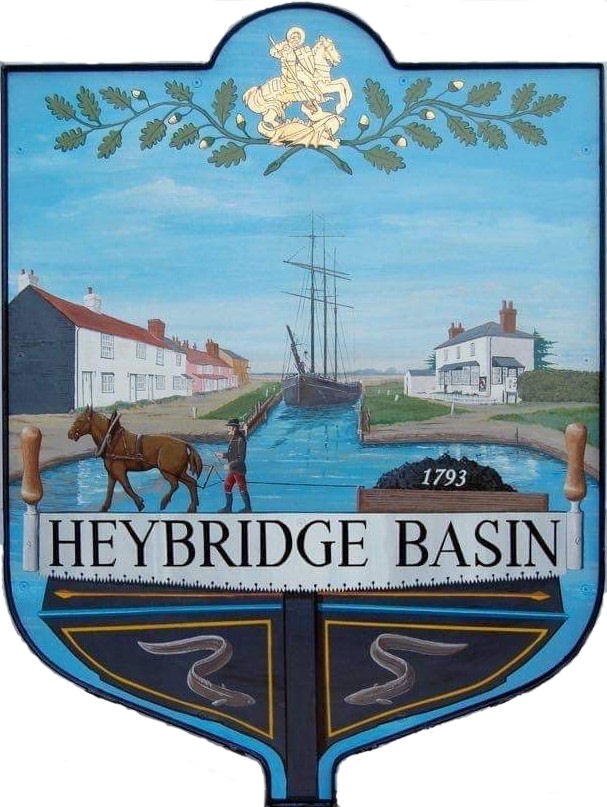 HEYBRIDGE BASIN PARISH COUNCILMinutes of the Annual Parish Assembly of Heybridge Basin held on Tuesday 23rd April 2024 at 06.00pm, at The Lock Tearoom.PRESENTIn the Chair:	M. Hodges (Chair)			           Absent:		0   Councillors:	R. Bryson (Vice Chair)                                                    Apologies: 		1                                        		M. Hobden			J. Sjollema                                                                        Public:		7		C. Swann		C. Edmond	      District Cllrs:	N. Spenceley        	        			N. SwindleCounty Cllrs:	M. Durham                                                                      Officers:                      G. Lake – Clerk                                                                It was noted that this meeting was being recorded by the Clerk.23/230	Chair’s Welcome: Cllr HodgesThe Chair welcomed everyone to the meeting.23/231	Apologies for Absence.Cllr Howat 23/232	To approve the Minutes of the Annual Parish Meeting held on Tuesday 16th May 2023The Minutes as previously circulated were agreed as a correct record.23/233	Chair’s annual report: Cllr Hodges	The Chair read his report. 23/234	County Councillors annual report: Cllr DurhamCllr Durham read his report and informed the Council that the Local Highways Panel (LHP) were re-discussing the application for village Gateways as new sizes had become available. 23/235	District Councillors annual report: Cllrs Spenceley and Swindle	Cllr Spenceley read his report.23/236	Reports from local community groups and organisations:Heybridge Basin Conservation Society – Doug MilstedHeybridge Basin Sailing Association – Marion HobenKeep Britain Tidy – Richard HollandFriends of St Georges – Paula AbbotStitch, Knit and Natter – Paula Abbot Row 4 a Reason – Chris OathamNeighbourhood Watch - AbsentCommunity Speed watch Group – Bill RichesEssex Waterways – Colin EdmondRegatta Committee – Marie Ellis	Representatives from each group read a report. Cllr Bryson read a report on behalf of Marie Ellis.23/237	Open Forum for the public to raise any matters of interest.A member of the public (MOP) raised concerns over the overgrown vegetation along the footpath    past The Jolly Sailor – The Chair advised that this was not the responsibility of the PC, however the Clerk would investigate whose responsibility it was. Two MOP’s raised concerns regarding the on-street parking within the village, and questioned what enforcement was being taken. The Chair advised that the on-street parking petition for the South East Parking Partnership (SEPP) required more responses, and that this was going to be actioned as soon as possible. 23/238	CloseThe Chair thanked Councillors and members of the public for attending. There being no further business the meeting closed at 07:30pmProvisional Date of the next Council Meeting Monday 20th May 2024Clerk Contact details: clerk@heybridgebasinpc.org.ukWebsite: www.heybridgebasin-pc.gov.uk 